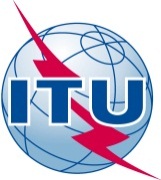 PREFACIOLa UIT (Unión Internacional de Telecomunicaciones) es el organismo especializado de las Naciones Unidas en el campo de las telecomunicaciones. El UIT-T (Sector de Normalización de las Telecomunicaciones de la UIT) es un órgano permanente de la UIT. Este órgano estudia los aspectos técnicos, de explotación y tarifarios y publica Recomendaciones sobre los mismos, con miras a la normalización de las telecomunicaciones en el plano mundial.La Asamblea Mundial de Normalización de las Telecomunicaciones (AMNT), que se celebra cada cuatro años, establece los temas que han de estudiar las Comisiones de Estudio del UIT-T, que a su vez producen Recomendaciones sobre dichos temas.La aprobación de Recomendaciones por los Miembros del UIT-T es el objeto del procedimiento establecido en la Resolución 1 de la AMNT.En ciertos sectores de la tecnología de la información que corresponden a la esfera de competencia del UIT-T, se preparan las normas necesarias en colaboración con la ISO y la CEI.  UIT  2013Reservados todos los derechos. Ninguna parte de esta publicación puede reproducirse por ningún procedimiento sin previa autorización escrita por parte de la UIT.RESOLUCIÓN 43 (Rev. Dubai, 2012)Preparativos regionales para las Asambleas Mundiales
de Normalización de las Telecomunicaciones(Florianópolis, 2004; Johannesburgo, 2008; Dubai, 2012)La Asamblea Mundial de Normalización de las Telecomunicaciones (Dubai, 2012),considerandoa)	que muchas organizaciones regionales de telecomunicaciones han coordinado los trabajos preparatorios para la presente Asamblea y otras anteriores;b)	que se han sometido a la presente Asamblea y a otras anteriores muchas propuestas comunes presentadas por administraciones que participan en la labor preparatoria de organizaciones regionales de telecomunicaciones;c)	que esta consolidación de opiniones a escala regional, junto con la oportunidad de celebrar debates interregionales antes de la Asamblea, ha facilitado la obtención de un consenso durante la Asamblea;d)	que es probable que aumente la carga de trabajo que entrañan los preparativos para futuras Asambleas;e)	que la coordinación de los preparativos a nivel regional resulta, en consecuencia, muy beneficiosa para los Estados Miembros;f)	que una mayor coordinación e interacción regional previa a escala interregional contribuirá a garantizar el éxito de futuras Asambleas;g)	que algunas organizaciones regionales carecen de los recursos necesarios para organizar adecuadamente estos preparativos y participar en ellos;h)	que se necesita una coordinación global de las consultas interregionales,reconociendoa)	los beneficios que aporta la coordinación regional, como ha quedado demostrado en los preparativos de las Conferencias de Plenipotenciarios, las Conferencias Mundiales de Radiocomunicaciones y las Conferencias Mundiales de Desarrollo de las Telecomunicaciones;b)	que las reuniones preparatorias regionales para la Asamblea Mundial de Normalización de las Telecomunicaciones (AMNT) han contribuido a definir y coordinar los diferentes puntos de vista regionales sobre cuestiones consideradas de especial importancia para cada región, así como a elaborar propuestas regionales comunes para someterlas a las AMNT,teniendo en cuentalos beneficios en términos de eficacia que han obtenido las Asambleas Mundiales de Normalización de las Telecomunicaciones gracias al incremento de la cantidad y del nivel de los preparativos de los Estados Miembros antes de la Asamblea,observandoa)	que muchas organizaciones regionales de telecomunicaciones han expresado la necesidad de que la Unión coopere más estrechamente con ellas;b)	que la Conferencia de Plenipotenciarios (Minneápolis, 1998) resolvió en consecuencia que la Unión debe desarrollar relaciones más estrechas con las organizaciones regionales de telecomunicaciones, tal y como se destaca en el primer objetivo del Plan Estratégico para 2008-2011 de la UIT,observando ademásque la relación entre las oficinas regionales de la UIT y las organizaciones regionales de telecomunicaciones ha resultado muy fructífera,resuelve encargar al Director de la Oficina de Normalización de las Telecomunicacionesque siga organizando, respetando las limitaciones financieras establecidas por la Conferencia de Plenipotenciarios, al menos una reunión preparatoria regional por región, en una fecha lo más cercana posible a la siguiente AMNT, seguida por una reunión oficiosa de los Presidentes y Vicepresidentes de las reuniones preparatorias regionales y demás partes interesadas, que se habrán de celebrar no antes de doce meses antes de la AMNT,invita al Secretario General de la UIT a que, en cooperación con los Directores de las Oficinas de los tres Sectores1	consulte a los Estados Miembros y a las organizaciones regionales y subregionales de telecomunicaciones acerca de la manera de prestar asistencia a fin de apoyar sus preparativos para futuras AMNT, incluido el apoyo con miras a la organización del "Foro para la reducción de la disparidad en materia de normalización" en cada región, con el fin de abordar las principales cuestiones de la próxima AMNT que revisten interés para los países en desarrollo1;2	sobre la base de dichas consultas, preste asistencia a los Estados Miembros y a las organizaciones regionales y subregionales de telecomunicaciones en ámbitos tales como:i)	la organización de reuniones preparatorias regionales e interregionales oficiosas y, si así lo solicita una región, de reuniones preparatorias regionales oficiales;ii)	la identificación de las principales cuestiones que habrá de resolver la siguiente AMNT;iii)	el desarrollo de métodos de coordinación;iv)	la organización de reuniones de información acerca de los trabajos previstos para la AMNT;3	que presente a la reunión del Consejo de la UIT en 2013 a más tardar un informe sobre la información facilitada por los Estados Miembros en lo que respecta a la necesidad de reuniones preparatorias regionales de la AMNT, sus resultados y la aplicación de esta Resolución,invita a los Estados Miembrosa participar activamente en la aplicación de esta Resolución,invita a las organizaciones regionales y subregionales de telecomunicaciones1	a participar en la coordinación y armonización de las contribuciones de sus respectivos Estados Miembros, a fin de elaborar propuestas comunes siempre que sea posible;2	a convocar, si fuera posible, reuniones interregionales oficiosas con el fin de lograr propuestas comunes interregionales.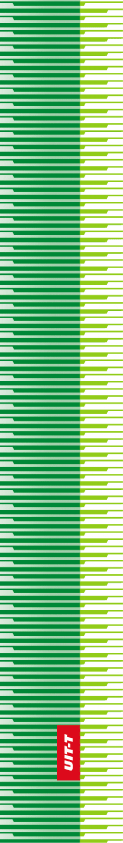 Unión Internacional de TelecomunicacionesUnión Internacional de TelecomunicacionesUnión Internacional de TelecomunicacionesUIT-TSECTOR  DE  NORMALIZACIÓN
DE  LAS  TELECOMUNICACIONES
DE  LA  UITSECTOR  DE  NORMALIZACIÓN
DE  LAS  TELECOMUNICACIONES
DE  LA  UITASAMBLEA MUNDIAL DE NORMALIZACIÓN DE LAS TELECOMUNICACIONESDubai, 20-29 de noviembre de 2012ASAMBLEA MUNDIAL DE NORMALIZACIÓN DE LAS TELECOMUNICACIONESDubai, 20-29 de noviembre de 2012ASAMBLEA MUNDIAL DE NORMALIZACIÓN DE LAS TELECOMUNICACIONESDubai, 20-29 de noviembre de 2012ASAMBLEA MUNDIAL DE NORMALIZACIÓN DE LAS TELECOMUNICACIONESDubai, 20-29 de noviembre de 2012Resolución 43 – Preparativos regionales para las Asambleas Mundiales de Normalización
de las TelecomunicacionesResolución 43 – Preparativos regionales para las Asambleas Mundiales de Normalización
de las TelecomunicacionesResolución 43 – Preparativos regionales para las Asambleas Mundiales de Normalización
de las TelecomunicacionesResolución 43 – Preparativos regionales para las Asambleas Mundiales de Normalización
de las Telecomunicaciones